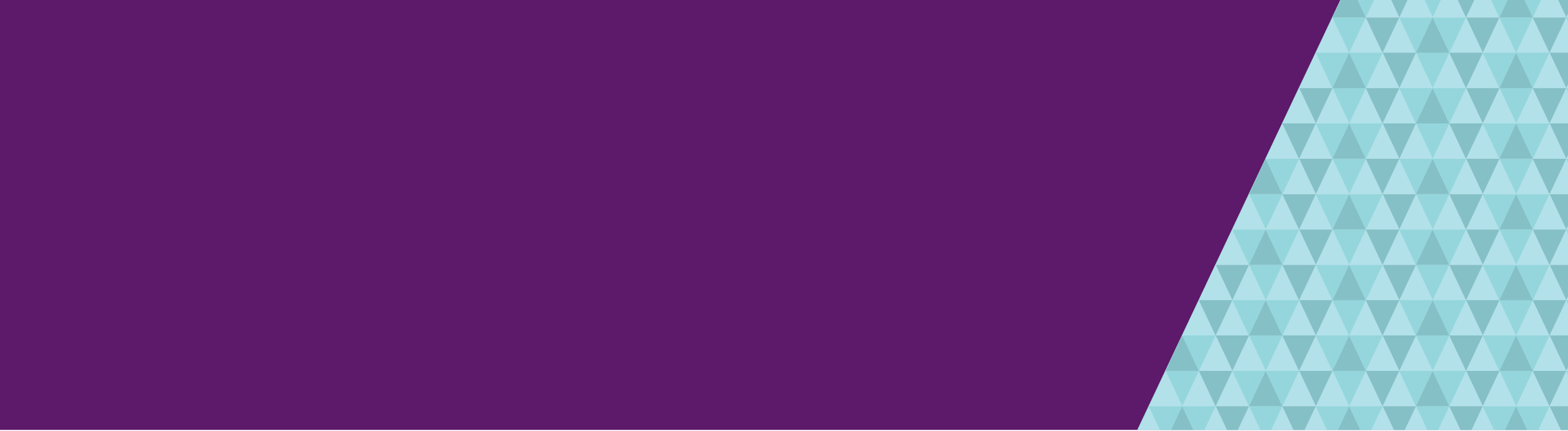 PurposeThis checklist is for people going through the assessment and prescription process for voluntary assisted dying. The checklist should be used alongside the detailed information in ‘What process do my doctor and I need to follow?’ The checklist is designed to help you keep track of your progress. You do not need to complete the checklist or show it to your doctor.StepsStep 1: First requestStep 2: First assessmentStep 3: Consulting assessmentStep 4: Consider who you may want to choose as a contact personSteps 5 to 7 below can be completed within the same doctor’s appointment, if you make the appointment at least nine days after your first request, and at least one day after the consulting assessment.If you do steps 5 to 7 together, you will either need to bring your contact person to the appointment or both sign the Contact Person Appointment Form beforehand (in front of a witness) and bring the form to the appointment.Step 5: Written declarationStep 6: Final requestStep 7: Complete the Contact Person Appointment FormStep 8: Doctor applies for a permit to prescribe voluntary assisted dying medicationNo action required by you.Step 9: Receive access to the medicationStep 9(a): If you are self-administeringStep 9(b) If your coordinating doctor is administering the medication to you (practitioner administration)If you have any questions about completing this checklist, please speak to your coordinating doctor.Voluntary assisted dying process checklistMake a time to see your doctor (either a GP or specialist doctor)Ask the doctor to arrange a qualified interpreter or speech pathologist to attend, if neededAsk your carer, family member, friend or support person to come with you, if you want toBe ready to talk about voluntary assisted dying, your disease and prognosis, as well as other treatment and palliative care options available to youMake the first request to your doctor in person, verbally, or using any other means of communication available to youCheck if the doctor has agreed to your request (they must agree or refuse within seven days)Ask your carer, family member, friend or support person to come with you to the assessment, if you want toAsk the doctor to arrange a qualified interpreter or speech pathologist to attend, if neededBe ready to talk about voluntary assisted dying, your disease and prognosis, as well as other treatment and palliative care options available to youTake proof of your Australian citizenship or permanent residencyTake proof that you have been a resident of Victoria for at least the last 12 monthsComplete the first assessment with the coordinating doctorComplete ‘specialist opinion’ appointments you have been referred for by your coordinating doctor (if any)Discuss the results of the first assessment with your coordinating doctorAsk your carer, family member, friend or support person to come with you to the assessment, if you want toAsk the doctor to arrange a qualified interpreter or speech pathologist to come to the appointment, if neededBe ready to talk about voluntary assisted dying, your disease and prognosis, as well as other treatment and palliative care options available to youTake proof of your Australian citizenship or permanent residencyTake proof that you have been a resident of Victoria for at least the last 12 months Complete the consulting assessment with the consulting doctorComplete ‘specialist opinion’ appointments you have been referred for by the consulting doctor (if any)Discuss the results of the consulting assessment with the consulting doctor and your coordinating doctorChoose a contact person who agrees to take responsibility for returning any unused voluntary assisted dying medicationMake a time to see your coordinating doctorAsk the doctor to arrange a qualified interpreter or speech pathologist to attend, if neededAsk your carer, family member, friend or support person to come with you to the doctor, if you want toSign the Written Declaration Form in front of the coordinating doctor and two eligible witnesses who are 18 years old or over (if you are unable to write, ask another person to sign the Written Declaration Form in your presence, and in front of the coordinating medical practitioner and two witnesses who are 18 years of age or older)Make a time to see your coordinating doctor. The appointment must be at least nine days after your first request (unless there are exceptional circumstances) and at least one day after the consulting assessmentAsk the doctor to arrange a qualified interpreter or speech pathologist to attend, if neededAsk your carer, family member, friend or support person to come with you to the doctor, if you want toMake the final request to your doctor in person, verbally, or using any other means of communication available to youWith your contact person, complete the Contact Person Appointment Form in front of a witness who is 18 years of age or olderGive the completed Contact Person Appointment Form to your coordinating doctorDecide if you want to fill the prescriptionIf you decide to fill the prescription, collect the medication from the Voluntary Assisted Dying Statewide Pharmacy Service (or, if you are too unwell or in a rural area, arrange to have the medication delivered to you) Store the medication as directed by the Voluntary Assisted Dying Statewide Pharmacy ServiceYour coordinating doctor will collect and store the medication for you